Par P RABOTEUR & C FORETLA TROUSSE A OUTILS DE L’ACTE EDUCATIFLa gestion du quotidien est ponctuée d’imprévus, d’autant plus lorsqu’il s’agit d’encadrer un public sensible adolescent !Alors même si les plus beaux principes s’abîment en s’incarnant, nous disposons d’une palette d’outils éducatifs :LA TROUSSE A OUTILS DE L’ACTE EDUCATIFLa gestion du quotidien est ponctuée d’imprévus, d’autant plus lorsqu’il s’agit d’encadrer un public sensible adolescent !Alors même si les plus beaux principes s’abîment en s’incarnant, nous disposons d’une palette d’outils éducatifs :Les outilsLes objectifs :vers la responsabilisation et l’autonomie de chaque élèveLa médiation avec l’élèvePrendre le temps de revenir sur l’incident, d’expliquer ses choix pour mieux réaffirmer le primat de la règleExpliquer les attentes et les implicites pour éviter l’incompréhension et prévenir la récidiveLaisser à l’élève la possibilité de s’expliquer et revenir sur ses déclarations pour le responsabiliser par rapport aux évènements et  éviter le sentiment d’injusticeRétablir la relation éducative et la dysmétrie apprenant-enseignant, dans une relation de confiance et de reconnaissance de l’altéritéRester juste mais ferme sur les explications apportées, c’est assumer sa posture professionnelle et ne pas se laisser entrainer dans le registre de l’élève (vocabulaire et affect)Clôturer l’incident ! Et ne pas revenir dessus !Revenir sur l’incident avec l’élève seul pour éviter de lui faire  « perdre la face » devant ses camarades, ce qui risquerait d’aggraver la situation ! Revenir à ce moment-là sur les faits avec des phrases simples et une voix posée.En effet, élever la voix est une violence et source de conflit ! Garder une voix basse et parler du respect mutuel pour calmer l’élève et reposer la discussion !Valoriser les bonnes conduites et les efforts accomplisAppel aux parents1er partenaires et co-éducateurs investis en faveur de la réussite de leur enfant ! (Loi d’orientation 1989, circulaire relative au rôle et a la place des parents à l’école, 2006)Informer, impliquer, accompagner dans un soutien à la parentalitéTéléphoner est plus direct et plus sûr qu’un  mot dans le carnet et moins sujet à interprétation. Il facilite également l’engagement d’un dialogueEchanger  des informations concrètes et nécessaires pour trouver des solutions conjointes et remédier au problème ensembleEngager un échange sur le comportement de l’élève pour trouver des solutions afin d’investir les parents, plutôt qu’un discours incriminant !Aucune situation ne doit être laissée en suspens au risque de devenir inextricable et il nous appartient d’impulser un discours positif pour trouver des solutions conjointes et responsabilisantes, dans lesquelles  chacun trouvera sa place.Eviter les constats de fin de trimestre, en associant les parents régulièrement à l’acte éducatif pour permettre l’évolution positive et l’investissement de l’élève en cours de trimestre ! Afin de ne pas créer de situation de tension avec les familles, il est préférable de centraliser les informations concernant les élèves sensibles, dans la mesure du possible, avec le CPE et/ou le PP. Nous devons éviter la multiplication des appels aux familles, les échanges et la collaboration en seront facilités.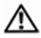 Les heures de retenueset autres punitionsLes mots ou les croix dans le carnet doivent être suivis pour garder de leur efficacité, la signature d’un des parents au prochain cours doit donc être vérifiée ! Le suivi est essentiel au travail éducatif ! Il ne faut pas déléguer pour ne pas saper son autorité !Limiter les retenues et user des différents outils à disposition pour préserver leur portée éducative et contraignante.Il s’agit de prendre le temps de penser la portée de l’acte éducatif en réponse à une transgression, et laisser à l’élève le temps d’y remédier ! (n’oublions pas que l’élève a le droit à l’erreur)Comprendre le problème pour apporter une réponse et ne pas se laisser tenter à se débarrasser du problème ! Demander une heure de retenue implique de prendre le temps de préparer un travail en relation avec l’attitude de l’élève ou de la matière, pour l’amener à prendre conscience de son manquement à la règle : recopier des lignes est interdit !Les exclusions de coursSeule punition encadrée par le droit (art2.2 des  circulaires 2000-2005-2011 de juillet, rappelé dans la circulaire de 2014) !Les textes définissent les conditions encadrées de l’exclusion de cours comme justifiée par  un « manquement grave » !Elle doit demeurer « exceptionnelle » et donner lieu systématiquement à une information écrite au CPE et au Chef d’établissement !Seul son caractère exceptionnel garantira la valeur éducative et symbolique de l’exclusion de cours !En cas de « manquement grave », il est indispensable de revenir sur l’incident avec l’élève pour ne pas laisser la situation en suspend ! Le protocole d’exclusion de classe propose une médiation tripartite : élève, professeur, CPE ! Cet entretien permet de revenir sur l’incident et de le clore définitivement ! Il est important de définir les attentes et responsabiliser l’élève pour l’accompagner vers l’adoption de comportements positifs  et de respect mutuel !Le rappel au règlement intérieurLa répétition, bien que fastidieuse, est indispensable avec des adolescents qui se confrontent aux limites dans le développement de leur autonomie et leur maturitéResponsabiliser l’élève, c’est  imposer le primat de la règle et véhiculer les valeurs de l’Ecole, pour en dégager du sensConnaître et faire connaître les règles de vie inscrites au règlement intérieurUtiliser de manière réfléchie l’échelle des punitions pour préserver le sens de l’acte éducatifAppliquer et harmoniser nos pratiques et nos attentesNB : Pour encore plus de cohérence, n’hésitez pas à vous référer aux « 10 règles d’or » affichées dans toutes les salles de classes.L’heure de vie de classeIntervention collective pour réguler la situation d’une classeResponsabiliser la classe vis-à-vis de ses objectifs et son comportement en tant que groupeFaire le point sur « l’effet classe » pour isoler et traiter individuellement, dans un deuxième temps, les dysfonctionnements des élèves concernésElle peut être demandée par tous les professeurs et animée conjointement par le professeur principal, la CPE, le Chef d’établissement (en cas de situation grave) et tout professeur concerné, afin de démontrer à la classe l’action collective de tous les professionnels !Le travail avec les équipes :PédagogiqueEducativeMédico-socialDirectionNe pas s’isoler face à une difficulté mais au contraire, chercher du soutien, une solution éducativeEvoquer  les situations rencontrées pour partager son expérience et des conseils Dans des situations difficiles, favoriser les échanges professionnels permet d’engager une réflexion collective et de prendre la distance nécessaire face aux évènements. Il est important d’identifier les causes des manquements récurrents et d’apporter une réponse éducative afin de favoriser la scolarité de l’élève ou de la classeAvec : le Chef d’établissement, le PP, les collègues, la CPE, la COP, l’Infirmière, l’AS,…Les sanctionsUne décision concertée mais prise par le Chef d’établissement uniquementUn acte juridique gradué qui répond à des principes du droit :Proportionnalité (un manquement = une décision réfléchie en tenant compte des circonstances)Individualité (identification précise des élèves ayant participé à l’acte transgressif et mesures adaptées à l’implication de chacun)Contradictoire (écoute de l’élève, de son implication et de sa perception des faits, nécessite un temps de médiation)Juste (légitime et légale) Non-bis in idem (un élève ne peut être sanctionné deux fois pour les mêmes faits)Objectivation de  l’acte de transgression (c’est différer les décisions pour éviter d’agir sur le coup)Rétablir la cohésion du groupe, accompagner et reconnaître la victime, sans oublier de réhabiliter le transgresseur pour qu’il reprenne sa place d’élève!L’exemplarité d’une sanction permet de  faire connaître les risques encourus